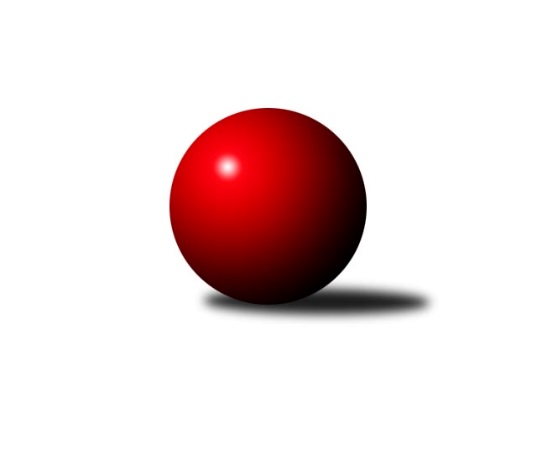 Č.15Ročník 2018/2019	9.2.2019Nejlepšího výkonu v tomto kole: 3498 dosáhlo družstvo: KK Vyškov2. KLM B 2018/2019Výsledky 15. kolaSouhrnný přehled výsledků:TJ Spartak Přerov	- TJ Unie Hlubina	7:1	3381:3261	15.0:9.0	9.2.TJ Sokol Vracov	- HKK Olomouc	7:1	3463:3259	15.5:8.5	9.2.TJ Sokol Husovice B	- KK Vyškov	2:6	3375:3498	9.0:15.0	9.2.KK Blansko 	- TJ Sokol Chvalíkovice	7:1	3356:3231	14.0:10.0	9.2.VKK Vsetín 	- KK Mor.Slávia Brno	6:2	3269:3231	11.0:13.0	9.2.TJ Slovan Kamenice nad Lipou	- SKK Dubňany 	3:5	3318:3328	12.0:12.0	9.2.Tabulka družstev:	1.	KK Vyškov	15	10	3	2	78.0 : 42.0 	208.5 : 151.5 	 3389	23	2.	KK Blansko	15	9	1	5	73.0 : 47.0 	188.0 : 172.0 	 3264	19	3.	TJ Spartak Přerov	15	9	0	6	72.0 : 48.0 	197.0 : 163.0 	 3373	18	4.	HKK Olomouc	15	8	0	7	60.0 : 60.0 	177.0 : 183.0 	 3321	16	5.	VKK Vsetín	15	8	0	7	60.0 : 60.0 	175.5 : 184.5 	 3287	16	6.	SKK Dubňany	15	8	0	7	59.0 : 61.0 	182.0 : 178.0 	 3296	16	7.	TJ Sokol Vracov	15	6	3	6	58.5 : 61.5 	179.0 : 181.0 	 3250	15	8.	TJ Sokol Husovice B	15	6	2	7	59.0 : 61.0 	171.0 : 189.0 	 3279	14	9.	KK Mor.Slávia Brno	15	5	3	7	53.5 : 66.5 	174.0 : 186.0 	 3270	13	10.	TJ Sokol Chvalíkovice	15	6	0	9	52.5 : 67.5 	176.0 : 184.0 	 3265	12	11.	TJ Slovan Kamenice nad Lipou	15	4	1	10	50.5 : 69.5 	172.0 : 188.0 	 3269	9	12.	TJ Unie Hlubina	15	4	1	10	44.0 : 76.0 	160.0 : 200.0 	 3237	9Podrobné výsledky kola:	 TJ Spartak Přerov	3381	7:1	3261	TJ Unie Hlubina	Petr Vácha	144 	 130 	 147 	126	547 	 2:2 	 525 	 119	135 	 140	131	Petr Basta *1	Jiří Divila	151 	 139 	 129 	138	557 	 2:2 	 548 	 138	141 	 126	143	Petr Brablec	Petr Pavelka	113 	 133 	 167 	130	543 	 1:3 	 598 	 136	177 	 148	137	Josef Linhart	Jakub Pleban	130 	 134 	 139 	148	551 	 2:2 	 550 	 141	143 	 122	144	František Oliva	Milan Kanda	137 	 140 	 160 	142	579 	 4:0 	 519 	 135	134 	 117	133	Václav Rábl	Michal Pytlík	152 	 146 	 140 	166	604 	 4:0 	 521 	 119	123 	 135	144	Jan Žídekrozhodčí: Divila Jiří, Jiří Vidličkastřídání: *1 od 35. hodu Jaroslav KecskésNejlepší výkon utkání: 604 - Michal Pytlík	 TJ Sokol Vracov	3463	7:1	3259	HKK Olomouc	Tomáš Kordula	136 	 148 	 158 	141	583 	 3:1 	 524 	 156	118 	 133	117	Břetislav Sobota	Pavel Polanský ml.	145 	 138 	 153 	147	583 	 2.5:1.5 	 540 	 145	142 	 127	126	Marian Hošek	Petr Polanský	125 	 170 	 133 	158	586 	 3:1 	 507 	 120	128 	 135	124	Jaromír Hendrych	František Svoboda	136 	 153 	 148 	140	577 	 3:1 	 550 	 149	130 	 133	138	Kamil Bartoš	Tomáš Sasín	171 	 137 	 128 	161	597 	 2:2 	 568 	 134	167 	 147	120	Jiří Baslar	Filip Kordula	128 	 142 	 146 	121	537 	 2:2 	 570 	 151	138 	 143	138	Michal Albrechtrozhodčí: Daněček Jiří, Polanský PavelNejlepší výkon utkání: 597 - Tomáš Sasín	 TJ Sokol Husovice B	3375	2:6	3498	KK Vyškov	Tomáš Žižlavský	150 	 151 	 151 	153	605 	 3:1 	 579 	 169	141 	 132	137	Pavel Vymazal	Jakub Hnát	178 	 159 	 142 	148	627 	 3:1 	 579 	 143	147 	 144	145	Josef Touš	Robert Pacal	137 	 125 	 126 	129	517 	 0:4 	 607 	 152	153 	 147	155	Tomáš Procházka	Karel Gabrhel	138 	 127 	 132 	147	544 	 1:3 	 566 	 135	129 	 151	151	Radim Čuřík	Jiří Radil	129 	 123 	 132 	109	493 	 0:4 	 569 	 140	137 	 145	147	Luděk Rychlovský	David Plšek	163 	 127 	 139 	160	589 	 2:2 	 598 	 140	158 	 154	146	Petr Pevnýrozhodčí: Lenka HanušováNejlepší výkon utkání: 627 - Jakub Hnát	 KK Blansko 	3356	7:1	3231	TJ Sokol Chvalíkovice	Jakub Flek	157 	 145 	 140 	137	579 	 4:0 	 492 	 127	116 	 122	127	Otto Mückstein	Josef Kotlán	125 	 144 	 160 	136	565 	 2:2 	 559 	 155	150 	 122	132	Marek Hynar	Petr Sehnal	159 	 136 	 134 	136	565 	 2:2 	 547 	 136	145 	 137	129	Jiří Staněk	Petr Havíř	132 	 151 	 137 	122	542 	 2:2 	 524 	 142	116 	 125	141	Radek Hendrych	Jan Ševela	145 	 157 	 136 	145	583 	 4:0 	 525 	 130	125 	 135	135	David Hendrych	Roman Flek	135 	 124 	 129 	134	522 	 0:4 	 584 	 143	155 	 135	151	Vladimír Valentarozhodčí: Řehůřková Zita, Klimešová JindřiškaNejlepší výkon utkání: 584 - Vladimír Valenta	 VKK Vsetín 	3269	6:2	3231	KK Mor.Slávia Brno	Daniel Bělíček	115 	 137 	 170 	135	557 	 2:2 	 556 	 143	131 	 144	138	Miroslav Milan	Tomáš Novosad	134 	 137 	 121 	134	526 	 2:2 	 515 	 136	124 	 114	141	Stanislav Novák	Vlastimil Bělíček	145 	 152 	 154 	144	595 	 1:3 	 581 	 152	154 	 130	145	Ivo Hostinský	Zoltán Bagári	122 	 145 	 143 	118	528 	 2:2 	 520 	 131	135 	 133	121	Radim Herůfek	Libor Vančura	130 	 125 	 135 	106	496 	 1:3 	 525 	 128	126 	 144	127	Milan Klika	Tomáš Hambálek	149 	 129 	 154 	135	567 	 3:1 	 534 	 132	144 	 140	118	Pavel Antošrozhodčí: Nejlepší výkon utkání: 595 - Vlastimil Bělíček	 TJ Slovan Kamenice nad Lipou	3318	3:5	3328	SKK Dubňany 	Jakub Ouhel	128 	 139 	 132 	153	552 	 0:4 	 609 	 141	167 	 141	160	Ondřej Ševela	Lukáš Dúška	136 	 128 	 157 	134	555 	 2:2 	 537 	 133	133 	 136	135	Roman Janás	David Dúška	140 	 143 	 135 	137	555 	 4:0 	 489 	 111	119 	 132	127	Filip Kratochvíla	Pavel Ježek	158 	 140 	 141 	129	568 	 2:2 	 574 	 140	153 	 132	149	Marek Dostal	Karel Dúška	156 	 131 	 133 	150	570 	 3:1 	 550 	 151	144 	 126	129	Antonín Kratochvíla	Jiří Šindelář	132 	 121 	 146 	119	518 	 1:3 	 569 	 145	145 	 143	136	Michal Zelenýrozhodčí: Pavel ŠindelářNejlepší výkon utkání: 609 - Ondřej ŠevelaPořadí jednotlivců:	jméno hráče	družstvo	celkem	plné	dorážka	chyby	poměr kuž.	Maximum	1.	Michal Pytlík 	TJ Spartak Přerov	602.04	389.6	212.5	0.9	7/8	(638)	2.	Vlastimil Bělíček 	VKK Vsetín 	595.52	384.5	211.0	1.8	8/8	(647)	3.	Ondřej Ševela 	SKK Dubňany 	589.69	383.8	205.9	1.3	7/9	(662)	4.	Petr Pevný 	KK Vyškov	582.78	381.2	201.6	1.3	9/9	(629)	5.	Miroslav Milan 	KK Mor.Slávia Brno	578.59	376.8	201.8	2.3	8/8	(616)	6.	Michal Albrecht 	HKK Olomouc	578.41	375.2	203.2	2.3	8/8	(622)	7.	Zdeněk Macháček 	TJ Spartak Přerov	572.42	371.6	200.8	4.1	6/8	(613)	8.	Jakub Pleban 	TJ Spartak Přerov	572.19	374.5	197.6	2.5	7/8	(603)	9.	Radim Čuřík 	KK Vyškov	570.79	381.0	189.7	2.6	7/9	(597)	10.	Luděk Rychlovský 	KK Vyškov	570.53	372.1	198.5	1.7	6/9	(610)	11.	Miroslav Vejtasa 	TJ Sokol Husovice B	569.43	379.8	189.6	2.4	5/7	(616)	12.	Jiří Staněk 	TJ Sokol Chvalíkovice	568.98	372.9	196.0	2.3	8/8	(617)	13.	Kamil Bartoš 	HKK Olomouc	566.61	377.0	189.6	2.9	8/8	(604)	14.	Tomáš Procházka 	KK Vyškov	566.32	371.6	194.8	2.7	7/9	(607)	15.	Jiří Trávníček 	KK Vyškov	565.76	373.0	192.8	4.2	7/9	(596)	16.	Josef Touš 	KK Vyškov	565.18	374.8	190.3	3.3	8/9	(616)	17.	Vladimír Valenta 	TJ Sokol Chvalíkovice	563.38	380.5	182.9	5.1	8/8	(609)	18.	Tomáš Žižlavský 	TJ Sokol Husovice B	561.86	368.6	193.2	3.7	5/7	(660)	19.	Jakub Flek 	KK Blansko 	561.28	374.0	187.3	4.1	8/8	(616)	20.	Petr Sehnal 	KK Blansko 	560.78	372.6	188.2	3.1	8/8	(616)	21.	David Plšek 	TJ Sokol Husovice B	560.65	376.9	183.8	3.6	5/7	(593)	22.	Josef Linhart 	TJ Unie Hlubina	557.92	367.3	190.6	3.5	8/9	(598)	23.	Karel Dúška 	TJ Slovan Kamenice nad Lipou	557.48	369.2	188.3	2.1	12/12	(609)	24.	Jakub Ouhel 	TJ Slovan Kamenice nad Lipou	557.36	364.1	193.3	5.2	11/12	(606)	25.	Michal Zelený 	SKK Dubňany 	556.38	369.7	186.7	3.2	8/9	(592)	26.	Michal Kratochvíla 	SKK Dubňany 	555.86	372.7	183.2	4.7	7/9	(595)	27.	Petr Pavelka 	TJ Spartak Přerov	554.50	368.9	185.6	4.9	7/8	(604)	28.	Radek Hendrych 	TJ Sokol Chvalíkovice	553.10	365.3	187.8	4.9	7/8	(613)	29.	Ivo Hostinský 	KK Mor.Slávia Brno	552.90	373.5	179.4	5.1	8/8	(581)	30.	David Dúška 	TJ Slovan Kamenice nad Lipou	552.44	368.4	184.1	5.0	12/12	(591)	31.	Pavel Polanský  ml.	TJ Sokol Vracov	552.44	375.9	176.5	3.7	6/8	(599)	32.	Milan Klika 	KK Mor.Slávia Brno	551.68	366.9	184.7	3.2	7/8	(610)	33.	Jiří Divila 	TJ Spartak Přerov	550.55	374.1	176.4	3.4	7/8	(608)	34.	Tomáš Šerák 	SKK Dubňany 	549.72	368.8	180.9	3.6	6/9	(577)	35.	David Hendrych 	TJ Sokol Chvalíkovice	548.61	369.3	179.4	3.0	6/8	(603)	36.	Petr Polanský 	TJ Sokol Vracov	548.48	362.8	185.7	4.5	7/8	(602)	37.	Jiří Radil 	TJ Sokol Husovice B	547.90	366.4	181.5	5.1	7/7	(593)	38.	Pavel Košťál 	TJ Sokol Husovice B	547.80	367.9	179.9	2.9	7/7	(592)	39.	Aleš Staněk 	TJ Sokol Chvalíkovice	547.50	371.9	175.6	4.0	6/8	(597)	40.	Tomáš Sasín 	TJ Sokol Vracov	547.38	372.0	175.3	6.4	6/8	(612)	41.	Martin Dolák 	VKK Vsetín 	546.20	368.9	177.3	4.4	6/8	(576)	42.	Tomáš Hambálek 	VKK Vsetín 	545.77	363.5	182.3	5.4	6/8	(591)	43.	Milan Kanda 	TJ Spartak Přerov	545.38	370.8	174.6	6.4	7/8	(605)	44.	Tomáš Kordula 	TJ Sokol Vracov	544.30	368.7	175.6	4.8	6/8	(583)	45.	Přemysl Žáček 	TJ Unie Hlubina	542.96	362.6	180.4	4.9	8/9	(586)	46.	Pavel Antoš 	KK Mor.Slávia Brno	542.84	357.2	185.7	3.8	8/8	(601)	47.	Antonín Kratochvíla 	SKK Dubňany 	542.70	370.9	171.8	5.8	8/9	(571)	48.	Milan Sekanina 	HKK Olomouc	542.40	370.2	172.2	6.8	7/8	(578)	49.	Lukáš Dúška 	TJ Slovan Kamenice nad Lipou	542.39	365.9	176.5	4.6	11/12	(588)	50.	Břetislav Sobota 	HKK Olomouc	540.54	369.8	170.8	4.5	7/8	(592)	51.	Jakub Hnát 	TJ Sokol Husovice B	539.81	368.1	171.7	5.0	6/7	(627)	52.	Jiří Baslar 	HKK Olomouc	539.67	361.2	178.5	6.3	6/8	(571)	53.	Pavel Ježek 	TJ Slovan Kamenice nad Lipou	539.25	364.6	174.6	6.3	11/12	(568)	54.	Roman Flek 	KK Blansko 	538.88	363.7	175.2	5.5	7/8	(573)	55.	Petr Šindelář 	TJ Slovan Kamenice nad Lipou	537.33	365.6	171.8	7.4	9/12	(587)	56.	Daniel Bělíček 	VKK Vsetín 	537.02	365.4	171.6	7.7	6/8	(598)	57.	Milan Bělíček 	VKK Vsetín 	536.75	356.9	179.9	5.6	8/8	(563)	58.	Marek Dostal 	SKK Dubňany 	536.37	359.3	177.0	6.0	6/9	(574)	59.	Jaromír Hendrych 	HKK Olomouc	536.37	365.6	170.7	4.5	6/8	(567)	60.	Filip Kordula 	TJ Sokol Vracov	536.00	365.3	170.7	6.1	6/8	(593)	61.	Petr Brablec 	TJ Unie Hlubina	535.46	362.6	172.9	4.7	7/9	(558)	62.	Jan Tužil 	TJ Sokol Vracov	535.17	357.8	177.4	4.4	6/8	(594)	63.	Jan Žídek 	TJ Unie Hlubina	532.11	359.5	172.6	4.8	6/9	(605)	64.	Petr Basta 	TJ Unie Hlubina	529.34	358.8	170.6	5.5	8/9	(555)	65.	Karel Kolařík 	KK Blansko 	528.28	365.3	163.0	6.2	6/8	(544)	66.	Petr Havíř 	KK Blansko 	524.79	357.0	167.8	5.9	8/8	(606)	67.	Otto Mückstein 	TJ Sokol Chvalíkovice	498.42	345.0	153.5	8.0	6/8	(527)		Jiří Němec 	HKK Olomouc	579.20	374.8	204.4	2.6	2/8	(623)		Tomáš Gaspar 	TJ Sokol Vracov	576.00	390.0	186.0	3.0	1/8	(576)		Josef Kotlán 	KK Blansko 	574.67	373.3	201.3	3.3	1/8	(585)		Pavel Vymazal 	KK Vyškov	570.50	373.0	197.5	2.9	4/9	(599)		Marek Hynar 	TJ Sokol Chvalíkovice	559.00	382.0	177.0	8.0	1/8	(559)		Miroslav Flek 	KK Blansko 	558.00	376.5	181.5	4.0	4/8	(579)		Martin Bílek 	TJ Sokol Vracov	557.00	365.0	192.0	2.0	1/8	(557)		Matouš Krajzinger 	HKK Olomouc	554.60	377.4	177.2	5.7	4/8	(608)		Petr Vácha 	TJ Spartak Přerov	554.18	368.4	185.8	6.3	4/8	(585)		František Svoboda 	TJ Sokol Vracov	553.70	371.5	182.2	4.7	5/8	(577)		Michal Hejtmánek 	TJ Unie Hlubina	552.67	366.7	186.0	5.0	3/9	(564)		Jan Ševela 	KK Blansko 	552.17	359.8	192.3	2.3	3/8	(592)		Jan Machálek ml.  ml.	TJ Sokol Husovice B	552.00	371.0	181.0	8.0	1/7	(552)		Martin Honc 	KK Blansko 	550.33	366.9	183.4	7.4	3/8	(560)		Zoltán Bagári 	VKK Vsetín 	549.90	365.4	184.5	4.4	4/8	(578)		Adam Rychtařík 	TJ Slovan Kamenice nad Lipou	547.00	387.0	160.0	8.0	1/12	(547)		Zdeněk Kratochvíla 	SKK Dubňany 	546.00	362.5	183.5	7.0	2/9	(588)		Václav Kratochvíla 	SKK Dubňany 	545.03	373.4	171.6	4.7	5/9	(584)		Karel Gabrhel 	TJ Sokol Husovice B	544.00	356.0	188.0	5.0	1/7	(544)		Marian Hošek 	HKK Olomouc	543.00	366.0	177.0	4.0	3/8	(557)		Michal Zatyko 	TJ Unie Hlubina	541.96	360.8	181.2	4.0	4/9	(568)		Martin Marek 	TJ Unie Hlubina	540.78	359.4	181.3	3.6	3/9	(560)		Boštjan Pen 	KK Mor.Slávia Brno	538.76	368.4	170.4	4.3	5/8	(555)		Martin Bartoš 	TJ Spartak Přerov	538.00	376.5	161.5	6.3	2/8	(585)		Libor Vančura 	VKK Vsetín 	537.86	359.9	178.0	4.3	4/8	(563)		Roman Janás 	SKK Dubňany 	537.00	371.0	166.0	4.0	1/9	(537)		Eduard Varga 	KK Vyškov	536.75	360.8	175.9	5.9	3/9	(567)		František Kellner 	KK Mor.Slávia Brno	536.50	353.0	183.5	2.5	2/8	(548)		Radim Herůfek 	KK Mor.Slávia Brno	536.08	365.5	170.6	8.3	3/8	(562)		Jaroslav Sedlář 	KK Mor.Slávia Brno	534.50	349.5	185.0	3.0	2/8	(536)		Martin Sedlák 	TJ Sokol Husovice B	534.00	371.0	163.0	9.0	1/7	(534)		Tomáš Novosad 	VKK Vsetín 	530.10	368.0	162.2	5.9	4/8	(580)		Tomáš Válka 	TJ Sokol Husovice B	529.00	332.0	197.0	3.0	1/7	(529)		Ladislav Musil 	KK Blansko 	528.80	350.0	178.8	8.3	2/8	(581)		Václav Rábl 	TJ Unie Hlubina	528.00	347.5	180.5	6.0	2/9	(537)		Zdeněk Macháček 	TJ Spartak Přerov	528.00	359.0	169.0	6.5	2/8	(542)		Otakar Lukáč 	KK Blansko 	528.00	375.0	153.0	3.5	2/8	(542)		Pavel Polanský  st.	TJ Sokol Vracov	527.00	353.0	174.0	6.0	1/8	(527)		František Oliva 	TJ Unie Hlubina	525.67	345.7	180.0	2.3	3/9	(557)		Jiří Šindelář 	TJ Slovan Kamenice nad Lipou	523.83	352.7	171.2	4.0	3/12	(583)		Martin Gabrhel 	TJ Sokol Husovice B	523.50	355.0	168.5	9.0	2/7	(529)		Stanislav Novák 	KK Mor.Slávia Brno	519.65	354.3	165.4	7.9	5/8	(550)		Robert Pacal 	TJ Sokol Husovice B	517.00	360.0	157.0	11.0	1/7	(517)		Pavel Marek 	TJ Unie Hlubina	515.25	357.4	157.9	7.8	2/9	(561)		Tomáš Rechtoris 	TJ Unie Hlubina	515.00	355.0	160.0	7.0	1/9	(515)		Jan Machálek  st.	TJ Sokol Husovice B	513.50	356.6	156.9	7.8	3/7	(583)		Petr Chodura 	TJ Unie Hlubina	511.00	351.0	160.0	4.0	1/9	(511)		Jakub Hendrych 	TJ Sokol Chvalíkovice	506.50	353.5	153.0	11.0	2/8	(524)		János Víz 	VKK Vsetín 	506.00	352.0	154.0	11.0	1/8	(506)		Vladimír Kostka 	TJ Sokol Chvalíkovice	504.56	340.3	164.2	9.1	3/8	(516)		Milan Podhradský 	TJ Slovan Kamenice nad Lipou	499.00	341.5	157.5	5.5	2/12	(501)		Filip Kratochvíla 	SKK Dubňany 	489.00	324.0	165.0	9.0	1/9	(489)		Miroslav Oujezdský 	KK Mor.Slávia Brno	484.00	343.5	140.5	11.0	2/8	(527)Sportovně technické informace:Starty náhradníků:registrační číslo	jméno a příjmení 	datum startu 	družstvo	číslo startu8053	Roman Janás	09.02.2019	SKK Dubňany 	1x21189	Karel Gabrhel	09.02.2019	TJ Sokol Husovice B	4x18275	Filip Kratochvíla	09.02.2019	SKK Dubňany 	1x6318	Josef Kotlán	09.02.2019	KK Blansko 	5x20836	Robert Pacal	09.02.2019	TJ Sokol Husovice B	3x10694	Jaroslav Kecskés	09.02.2019	TJ Unie Hlubina	1x20289	Jiří Šindelář	09.02.2019	TJ Slovan Kamenice nad Lipou	2x11066	František Oliva	09.02.2019	TJ Unie Hlubina	3x13787	Václav Rábl	09.02.2019	TJ Unie Hlubina	1x18625	Pavel Vymazal	09.02.2019	KK Vyškov	2x
Hráči dopsaní na soupisku:registrační číslo	jméno a příjmení 	datum startu 	družstvo	11447	Marek Hynar	09.02.2019	TJ Sokol Chvalíkovice	Program dalšího kola:16. kolo16.2.2019	so	10:00	SKK Dubňany  - TJ Sokol Vracov	16.2.2019	so	10:00	HKK Olomouc - TJ Sokol Husovice B	16.2.2019	so	10:00	KK Vyškov - KK Blansko 	16.2.2019	so	14:00	TJ Sokol Chvalíkovice - TJ Spartak Přerov	16.2.2019	so	14:30	TJ Slovan Kamenice nad Lipou - KK Mor.Slávia Brno	16.2.2019	so	15:30	TJ Unie Hlubina - VKK Vsetín 	Nejlepší šestka kola - absolutněNejlepší šestka kola - absolutněNejlepší šestka kola - absolutněNejlepší šestka kola - absolutněNejlepší šestka kola - dle průměru kuželenNejlepší šestka kola - dle průměru kuželenNejlepší šestka kola - dle průměru kuželenNejlepší šestka kola - dle průměru kuželenNejlepší šestka kola - dle průměru kuželenPočetJménoNázev týmuVýkonPočetJménoNázev týmuPrůměr (%)Výkon1xJakub HnátHusovice B6271xJakub HnátHusovice B112.166276xOndřej ŠevelaDubňany60911xVlastimil BělíčekVsetín109.945953xTomáš ProcházkaVyškov A6078xOndřej ŠevelaDubňany109.086095xTomáš ŽižlavskýHusovice B6052xTomáš ProcházkaVyškov A108.596077xMichal PytlíkPřerov6046xTomáš ŽižlavskýHusovice B108.236054xPetr PevnýVyškov A5981xIvo HostinskýMS Brno107.35581